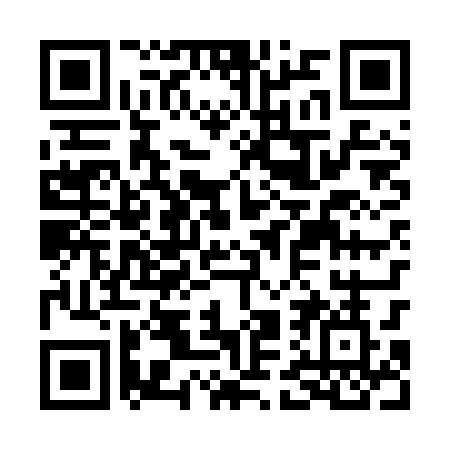 Prayer times for Szumles Krolewski, PolandWed 1 May 2024 - Fri 31 May 2024High Latitude Method: Angle Based RulePrayer Calculation Method: Muslim World LeagueAsar Calculation Method: HanafiPrayer times provided by https://www.salahtimes.comDateDayFajrSunriseDhuhrAsrMaghribIsha1Wed2:305:0912:445:548:2010:502Thu2:305:0712:445:558:2210:513Fri2:295:0512:445:578:2410:514Sat2:285:0312:445:588:2610:525Sun2:275:0112:445:598:2710:536Mon2:264:5912:446:008:2910:547Tue2:254:5712:446:018:3110:548Wed2:254:5512:446:028:3310:559Thu2:244:5312:446:038:3510:5610Fri2:234:5212:436:048:3610:5711Sat2:224:5012:436:058:3810:5712Sun2:224:4812:436:068:4010:5813Mon2:214:4612:436:078:4210:5914Tue2:204:4412:436:088:4311:0015Wed2:194:4312:436:098:4511:0016Thu2:194:4112:436:108:4711:0117Fri2:184:4012:446:118:4811:0218Sat2:184:3812:446:128:5011:0319Sun2:174:3612:446:138:5211:0320Mon2:164:3512:446:148:5311:0421Tue2:164:3312:446:158:5511:0522Wed2:154:3212:446:168:5611:0523Thu2:154:3112:446:178:5811:0624Fri2:144:2912:446:178:5911:0725Sat2:144:2812:446:189:0111:0726Sun2:134:2712:446:199:0211:0827Mon2:134:2612:446:209:0411:0928Tue2:134:2512:446:219:0511:0929Wed2:124:2312:456:229:0611:1030Thu2:124:2212:456:229:0811:1131Fri2:124:2112:456:239:0911:11